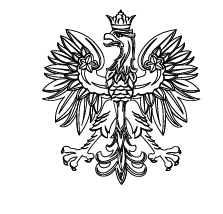 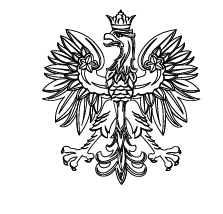 Analiza wdrażanych polityk oraz instrumentów wsparcia wobec instytucji otoczenia biznesu wspierających innowacyjność przedsiębiorstw w wybranych krajach INFORMACJE O ZAMAWIAJĄCYMDepartament Innowacji Ministerstwo Przedsiębiorczości i TechnologiiPlac Trzech Krzyży 3/500-507 Warszawawww.mpit.gov.plOsoby uprawnione do kontaktu: Robert Błaszczykowski, e-mail: robert.blaszczykowski@mpit.gov.plPRZEDMIOT ZAMÓWIENIAPrzedmiot zamówienia dotyczy opracowania raportu analitycznego obejmującego wyniki przeglądu i oceny polityk oraz instrumentów wsparcia wobec instytucji otoczenia biznesu (IOB) wspierających innowacyjność przedsiębiorstw w wybranych krajach. CEL ZAMÓWIENIACelem zamówienia jest opracowanie raportu dotyczącego wdrażanych polityk oraz instrumentów wsparcia wobec instytucji otoczenia biznesu wspierających innowacyjność przedsiębiorstw w wybranych krajach. Przygotowany materiał zostanie wykorzystany do wypracowania polityki oraz instrumentów wsparcia wobec IOB w Polsce.ZAKRES PRZEDMIOTOWY ZAMÓWIENIA Przedmiotem zamówienia jest:Raport analityczny obejmujący wyniki przeglądu i oceny polityk oraz instrumentów wsparcia wobec instytucji otoczenia biznesu wspierających innowacyjność przedsiębiorstw wdrażanych w wybranych krajach. Wspomniana analiza powinna zostać przeprowadzona dla następujących krajów: Niemcy, Francja, Finlandia, Norwegia, Szwecja, Wielka Brytania, Czechy, Hiszpania, Izrael, USA, Singapur, Korea Południowa. Ww. raport powinien uwzględniać w szczególności: analizę porównawczą roli i funkcji instytucji otoczenia biznesu w ekosystemie innowacji, 
w szczególności w zakresie wspierania innowacyjności przedsiębiorstw 
w poszczególnych krajach, w tym określenie:funkcji oraz zadań realizowanych przez instytucje otoczenia biznesu, czy działalność instytucji otoczenia biznesu wspierana jest przez polityki państwowe, w tym określenie roli i zakresu interwencji państwa w tym zakresie, czy jest stosowany system akredytacji IOB-ów, na czym on polega oraz jaki jest proces jego przyznawania i monitorowania (jakie podmioty podlegają akredytacji, jakie muszą spełnić kryteria, jaki posiadać potencjał, czy i w jaki sposób przeprowadzany jest audyt przed przyznaniem akredytacji, w jaki sposób przebiega recertyfikacja),na którym etapie cyklu powstawania innowacji i rozwoju instytucje otoczenia biznesu wspierają przedsiębiorców i w jakim zakresie, rodzaju świadczonych usług,czy występuje  specjalizacja IOB-ów wspierających innowacyjność przedsiębiorstw, a jeśli tak to w jakim kierunku (np. koncentracja na określonym rodzaju usług lub e obszarze technologicznym),czy zidentyfikowana specjalizacja IOB-ów nastąpiła w sposób naturalny czy była wymuszona / stymulowana przez interwencję publiczną,zakresu i sposobu współpracy z innymi instytucjami w celu wsparcia innowacyjności danego przedsiębiorstwa,charakteru działalności instytucji otoczenia biznesu (not for profit czy dla zysku),stopnia zależności finansowej od wsparcia publicznego oraz źródeł finansowania usług wspierających innowacyjność przedsiębiorstw,stosowanych przez IOB-y kanałów i narzędzi komunikacyjnych w celu dotarcia z ofertą do przedsiębiorców,dostępnych narzędzi informujących przedsiębiorców o usługach świadczonych przez instytucje otoczenia biznesu,systemu i procesu obsługi przedsiębiorców;analizę porównawczą programów i instrumentów wsparcia (finansowych oraz niefinansowych) kierowanych przez administrację publiczną do instytucji otoczenia biznesu wspierających innowacyjność przedsiębiorstw z uwzględnieniem: identyfikacji i analizy różnic w rodzaju i zakresie interwencji w zależności od rodzaju instytucji otoczenia biznesu, opisu katalogu oferowanych instrumentów (bezpośrednich i pośrednich) dla poszczególnych rodzajów instytucji otoczenia biznesu oraz katalogu kosztów kwalifikowanych,poziomu wsparcia (władze centralne versus regionalne) oraz instytucji publicznych odpowiedzialnych za poszczególne instrumenty wsparcia;ocenę skuteczności poszczególnych polityk i instrumentów dedykowanych IOB-om w rozwoju samych IOB-ów oraz w podnoszeniu innowacyjności przedsiębiorstw wspieranych przez IOB-y;rekomendacje w zakresie pożądanych kierunków działań administracji publicznej i instrumentów wsparcia dedykowanych IOB-om oferującym usługi rozwoju innowacyjności przedsiębiorstw 
w Polsce, w oparciu o doświadczenia analizowanych krajów.Prezentacja PowerPoint przedstawiająca główne wnioski wynikające z opracowanego raportu. W trakcie realizacji zamówienia Wykonawca zobowiązany jest do bieżącej współpracy 
z Zamawiającym i konsultowania kolejnych wersji raportu w trakcie opracowywania przedmiotowego raportu.WARUNKI UDZIAŁU W POSTĘPOWANIUZa spełniających warunki udziału w postępowaniu Zamawiający uzna Wykonawców, którzy wykażą, że w okresie ostatnich pięciu lat przed upływem terminu składania ofert posiadają udokumentowane doświadczenie w realizacji następujących usług:co najmniej dwóch projektów badawczych / opracowań analitycznych / ekspertyz poświęconych instytucjom otoczenia biznesu oferującym usługi wspierające innowacyjność przedsiębiorstw, 
o wartości nie mniejszej niż 50 tys. zł,co najmniej jednego projektu badawczego / opracowania analitycznego / ekspertyzy poświęconej analizie instrumentów wsparcia innowacyjności przedsiębiorstw oferowanych przez administrację publiczną.Sposób udokumentowania: skan protokołu odbioru / zatwierdzonego raportu końcowego / rekomendacji potwierdzających prawidłowe wykonanie wskazanych w wykazie usług. KRYTERIA OCENY OFERTDoświadczenie zespołu ekspertówOcenie podlegać będzie personel, który będzie zaangażowany w realizację zamówienia. Doświadczenie każdego członka zespołu w okresie pięciu lat przed upływem terminu składania ofert w następujący sposób:Udział w projektach badawczych dot. funkcjonowania instytucji otoczenia biznesu wspierających innowacyjność przedsiębiorstw – do 6 pkt (2 pkt za jeden projekt 
w przypadku funkcji kierownika projektu, 1 pkt. za jeden projekt w przypadku funkcji współwykonawcy projektu),  Publikacje nt. funkcjonowania instytucji otoczenia biznesu wspierających innowacyjność przedsiębiorstw  – do 5 pkt (1 pkt za każdą publikację jako autor bądź współautor),Udział w opracowaniu raportów analitycznych lub ekspertyz dotyczących funkcjonowania wybranych instrumentów wspierających  innowacyjność przedsiębiorstw przez instytucje otoczenia biznesu – do 4 punktów (1 punkt za raport/ekspertyzę).Cena bruttoLiczba punktów w kryterium ceny zostanie obliczona na podstawie poniższego wzoru:Cena oferty najtańszej-------------------------------   x 10 = liczba punktów Cena oferty badanejWykonawca może uzyskać maksymalnie 25 pkt.WYBÓR NAJKORZYSTNIEJSZEJ OFERTYZa ofertę najkorzystniejszą, uznana zostanie oferta, która nie podlega odrzuceniu oraz uzyska najwyższą sumaryczną liczbę punktów, która powstanie poprzez zsumowanie punktów uzyskanych w poszczególnych kryteriach oceny ofert. W przypadku, gdy dwie lub więcej ofert uzyska tę samą liczbę punktów Zamawiający wybierze spośród nich ofertę z najwyższym wynikiem w kryterium kosztowym. Jeżeli Wykonawca, którego oferta zostanie wybrana jako najkorzystniejsza, odmówi zawarcia umowy z Zamawiającym, Zamawiający może wybrać ofertę najkorzystniejszą spośród pozostałych ofert bez przeprowadzania ich ponownego badania i oceny.Zamawiający zastrzega sobie prawo do odstąpienia od wyboru Wykonawcy w przypadku, gdy żadna z nadesłanych ofert nie uzyska co najmniej 13 punktów. Zamawiający zastrzega sobie prawo do rezygnacji z Zamówienia bez wyboru którejkolwiek ze złożonych ofert. TERMIN WYKONANIA ZAMÓWIENIATermin realizacji zamówienia: do 10 tygodni od dnia podpisania umowy.MIEJSCE ORAZ TERMIN SKŁADANIA OFERTYOfertę prosimy złożyć do dnia 12 sierpnia 2019 r. za pośrednictwem poczty elektronicznej na adres: robert.blaszczykowski@mpit.gov.plOPIS SPOSOBU PRZYGOTOWANIA OFERTY Oferty muszą zawierać: dane Wykonawcy: imię i nazwisko, adres, adres poczty elektronicznej oraz nr telefonu;datę sporządzenia oferty;cenę netto i cenę brutto w PLN za całość usługi będącej przedmiotem zamówienia;podpis osoby uprawnionej do składania oferty.Oferty będą musiały zostać sporządzone na „Formularzu ofertowym” zgodnie ze wzorem określonym przez Zamawiającego stanowiącym Załącznik nr 1 do SOPZ. Oferty złożone na innych formularzach nie będą rozpatrywane.Do oferty należy dołączyć „Wykaz usług poświadczających spełnienie warunków udziału 
w postępowaniu” zgodnie ze wzorem stanowiącym załącznik nr 2 do SOPZ wraz z towarzyszącymi mu dokumentami, zgodnie z informacją zawartą w punkcie 5.2 SOPZ.Do oferty należy dołączyć Kartę zespołu ekspertów dla przedmiotowego zamówienia na formularzu stanowiącym załącznik nr 3 do SOPZ.DODATKOWE INFORMACJEUstala się, że składający ofertę pozostawał będzie nią związany przez 30 dni. Bieg terminu związania ofertą rozpoczyna się wraz z upływem terminu składania ofert.Cena oferty winna obejmować całkowity koszt wykonania przedmiotu zamówienia, w tym wszelkie koszty towarzyszące wykonaniu zamówienia. Rozliczenia między Zamawiającym a Wykonawcą, z którym zostanie zawarta umowa na realizację zamówienia, będą prowadzone w złotych polskich (PLN) - Zamawiający nie dopuszcza walut obcych.Zamawiający nie będzie dopuszczał możliwości składania ofert częściowych.Zamawiający nie będzie dopuszczał powierzenia wykonania części zamówienia podwykonawcom. Zamawiający zawiera umowy na podstawie własnych wzorów umów stosowanych w Ministerstwie Przedsiębiorczości i Technologii.Zamówienie będzie realizowane w ramach Programu Operacyjnego Pomoc Techniczna 2014-2020.AUTORSKIE PRAWA MAJĄTKOWEKwota określona w ofercie będzie stanowić pełne wynagrodzenie należne Wykonawcy z tytułu wykonania umowy oraz za przeniesienie przez Wykonawcę na Zamawiającego wszelkich praw dotyczących dzieła, w tym majątkowych praw autorskich na polach eksploatacji i prawa do wykonywania zależnego prawa autorskiego oraz ewentualne wynagrodzenie za realizację prawa do nadzoru autorskiego.Wykonawca przed odbiorem badania będzie zobowiązany do złożenia oświadczenia, iż będące przedmiotem zamówienia badanie jest autorskim dziełem wykonawcy, nie powiela treści już istniejących, podlegających ochronie prawno-autorskiej w rozumieniu przepisów ustawy z dnia 4 lutego 1994 r. o prawie autorskim i prawach pokrewnych (t.j. Dz. U. z 2016 r., poz. 666, z późn. zm).ZAŁĄCZNIKIZałącznik nr 1 – Formularz ofertowyZałącznik nr 2 – Wykaz usług poświadczających spełnienie warunków udziału w postępowaniuZałącznik nr 3 – Karta zespołu ekspertówZałącznik nr 1 FORMULARZ OFERTOWYJa niżej podpisany / podpisana…………………………………………………………………….………………………………….. (imię i nazwisko Wykonawcy) w związku z zapytaniem ofertowym dot.  zlecenia polegającego na opracowaniu raportu analitycznego obejmującego wyniki przeglądu i oceny polityk oraz instrumentów wsparcia wobec instytucji otoczenia biznesu wspierających innowacyjność przedsiębiorstw wdrażanych w wybranych krajach’ składam ofertę na wykonanie powyższego zamówienia.Całość zamówienia wykonam za cenę:(netto) …………………………………………………PLN+ ……% VAT w kwocie ……………………………..PLN(słownie: …………………………………………………………………………………………)tj. łącznie cena (brutto): ………………………………PLN(słownie: …………………………………………………………………………………………) Do oferty załączam następujące dokumenty:Wykaz usług poświadczających spełnienie warunków udziału w postępowaniu wraz z dokumentami potwierdzającymi ich należyte wykonanie Karta zespołu ekspertówOświadczam, że:Zapoznałem / zapoznałam się z zapytaniem ofertowym wraz z jej załącznikami i nie wnoszę do niej zastrzeżeń oraz zdobyłem / zdobyłam konieczne informacje do przygotowania oferty.Akceptuję termin wykonania zamówienia.Oświadczam, że zapoznałem / zapoznałam się ze Opisem Przedmiotu Zamówienia i że moja oferta jest zgodna z wymaganiami zawartymi w tym dokumencie.Oświadczam, że posiadam doświadczenie niezbędne do wykonania zamówienia zgodnie z warunkami określonymi w zapytaniu ofertowym.Uważam się za związanego / związaną niniejszą ofertą na okres 30 dni od upływu terminu składania ofert._____________________	____________________________	  Miejsce, data                                                                    Podpis osoby uprawnionej do składania ofertyInformacje o Wykonawcy potrzebne do zawarcia umowy:Nazwa firmy: ………………………………….....................................................................................Adres firmy: ul. ........................……………........................................ nr ................, lok…………….Kod .................................. miejscowość ............................................................................. podstawa działalności: wpis do ................................................................................................................................pod numerem………………………………………………....……….………............................................w oddziale ……….……….………………………………………………………………………………….miejscowość.................................................... NIP: ……....................................................REGON: ................................................Nr rachunku bankowego…………………………………………………………………………………..Osoba upoważniona do podpisania umowy......................................................................................Numer faksu Wykonawcy do korespondencji:................................................................................... Adres e-mail: ……………………………………………………............................................................Nr telefonu:………………………………………………………………………………………………….Dane do kontaktów w imieniu Wykonawcy:…………………………………………………………….._____________________	____________________________	  Miejsce, data                                                                     Podpis osoby uprawnionej do składania oferty Załącznik nr 2 Wykaz usług poświadczających spełnienie warunków dopuszczających do udziału w postępowaniuJa niżej podpisany / podpisana…………………………………………………………………….………………………………….. (Imię i nazwisko Wykonawcy) Oświadczam, że w okresie pięciu lat przed upływem terminu składania ofert wykonałem następujące usługi: _____________________	____________________________	  Miejsce, data                                                                     Podpis osoby uprawnionej do składania ofertyZałącznik nr 3 Karta zespołu ekspertówJa niżej podpisany / podpisana…………………………………………………………………….………………………………….. (Imię i nazwisko Wykonawcy) Oświadczam, że w okresie pięciu lat przed upływem terminu składania ofert, wymienione poniżej osoby uczestniczyły w realizacji następujących projektów badawczych dot. instytucji otoczenia biznesu:Oświadczam, że w okresie pięciu lat przed upływem terminu składania ofert, wymienione poniżej osoby były autorami bądź współautorami poniżej wymienionych publikacji nt. instytucji otoczenia biznesu:Oświadczam, że w okresie pięciu lat przed upływem terminu składania ofert, wymienione poniżej osoby uczestniczyły w opracowaniu raportów analitycznych lub ekspertyz dotyczących funkcjonowania wybranych instrumentów wsparcia instytucji otoczenia biznesu wspierających innowacyjność przedsiębiorstw (w tym dla przedsiębiorców z wykorzystaniem usług tych instytucji)._____________________	____________________________	  Miejsce, data                                                                     Podpis osoby uprawnionej do składania ofertyLp.Nazwa kryterium ocenyWaga %1Doświadczenie zespołu ekspertów60%2Cena brutto40%ZamawiającyNazwa usługiOkres realizacjiWartość usługiImię i nazwiskoNazwa projektuPełniona funkcjaOkres realizacjiZamawiającyImię i nazwiskoTyp publikacjiData wydaniaWydawnictwoImię i nazwiskoCharakter udziałuNazwa usługiData wykonania usługiZamawiający